Работа с облачной системе электронного обучения «Академия-Медиа» в  информационной системе «Система электронного обучения 3.5»Переход к информационной системе «Система электронного обучения 3.5» (далее — СЭО 3.5) осуществляется через главную страницу личного кабинета. После выбора СЭО 3.5 из отображенного перечня информационных систем, пользователю открывается возможность работы с ней (рис. 1).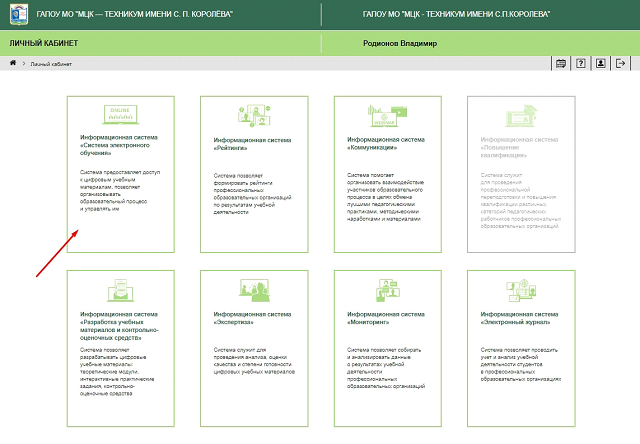 Рис. 1. Выбор ИС «Система электронного обучения 3.5»1. Роли пользователей и их функциональные возможности в СЭО 3.5Функциональные возможности пользователя в роли «Администратор»:распределяет роли «Преподаватель» и «Студент»;формирует учебные группы;управляет учетными записями пользователей;формирует детализированные отчеты по всем учебным группам.Функциональные возможности пользователя в роли «Преподаватель»:организует процесс обучения с использованием электронных образовательных материалов;управляет учебным контентом в рамках своей компетенции;формирует детализированные отчеты по успеваемости студентов.Функциональные возможности пользователя в роли «Студент»:изучает электронные учебные материалы в рамках своей компетенции;выполняет тестовые и проверочные задания;просматривает информацию о своих учебных результатах.В зависимости от назначенной роли пользователю доступен тот или иной функционал СЭО 3.5.2. Регистрация учетной записи пользователей и доступ к изучению учебных курсовУчетная запись на пользовательскую роль «Администратор» формируется Провайдером.На роли «Преподаватель» и «Студент» пользователя назначает Администратор. В таком случае на электронную почту пользователя («Преподаватель», «Студент») приходит письмо- приглашение:«Уважаемый пользователь!Вам был предоставлен доступ к учебным материалам курса «название курса» на базе образовательной платформы «Система электронного обучения «Академия-Медиа».Чтобы приступить к изучению курса, пройдите по ссылке ниже, заполните регистрационную форму и подтвердите указанные Вами данные.Если Вы получили данное письмо по ошибке или не планируете изучение материалов курса, пожалуйста, проигнорируйте данное сообщение или сообщите об этом в службу технической поддержки.Для начала работы с курсом пройдите по ссылке: <ссылка>».Ссылка в письме для незарегистрированных пользователей ведет на страницу создания нового пользователя, где требуется указать контактную информацию, пароль, подтвердить регистрацию (рис. 2). Зарегистрированные ранее пользователи переходят на Главную страницу СЭО 3.5 с доступом к курсу и к работе с Платформой.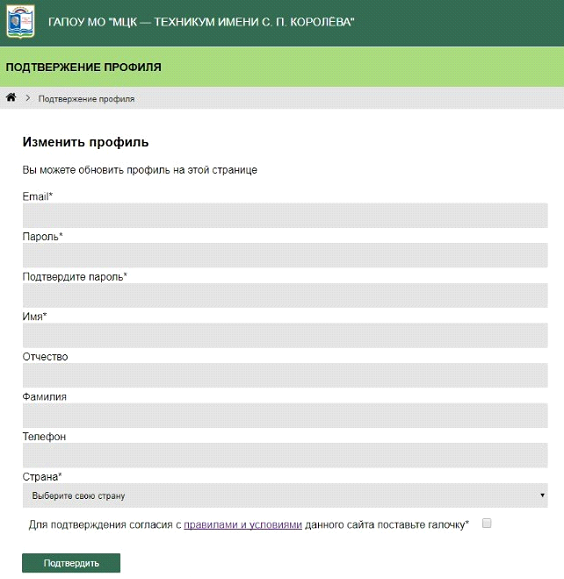 Рис. 2. Регистрация нового пользователя3. Главная страница СЭО 3.5Главная страница СЭО 3.5 содержит список электронных учебных курсов, доступных пользователю с отображением компетенции, названия курса и текущей роли пользователя. Для работы с выбранным курсом доступны следующие возможности (в зависимости от роли пользователя) (рис. 3):Учебные материалы;Управление группами;Управление курсами;Отчеты;Рабочая программа;Об учебном курсе.Возможности, недоступные пользователю, отображаются как неактивные (кнопка с названием возможности серого цвета).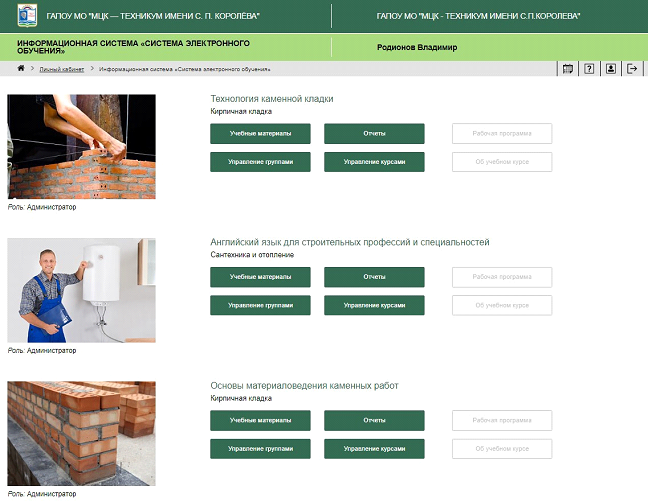 Рис. 3. Главная страница СЭО 3.54. Учебные материалы: электронный учебно-методический комплексПри нажатии на кнопку Учебные материалы пользователь получает доступ к содержанию электронного учебно-методического комплекса (далее — ЭУМК) (рис.4).ЭУМК состоит из тематических разделов (глав), количество и содержание которых может варьироваться.Структура ЭУМК включает в себя следующие элементы:основной теоретический материал (электронный учебник);тестовые и контрольные задания (контрольно-оценочные средства).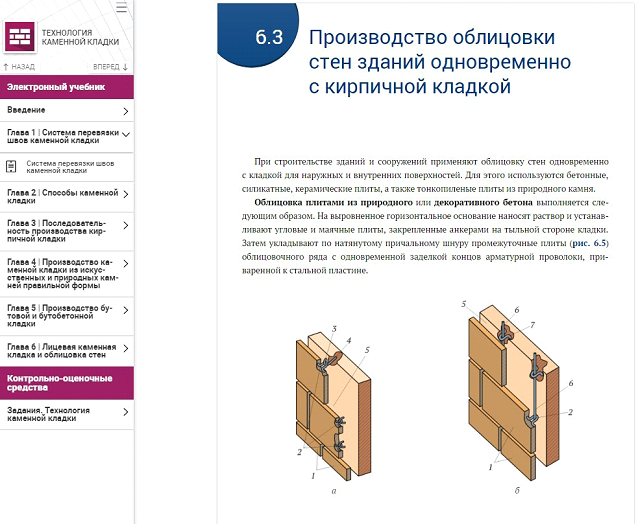 Рис. 4. ЭУМК «Технология каменной кладки»5. Управление группамиПри нажатии на кнопку Управление группами осуществляется переход к странице, позволяющей пользователю просматривать, создавать и редактировать учебные группы, добавлять в них слушателей, а также пользователю в роли «Администратор» создавать новые учетные записи с различными ролями пользователей («Преподаватель», «Студент») и управлять ими (рис. 5).Функционал по управлению группами доступен пользователям в роли «Администратор» и «Преподаватель».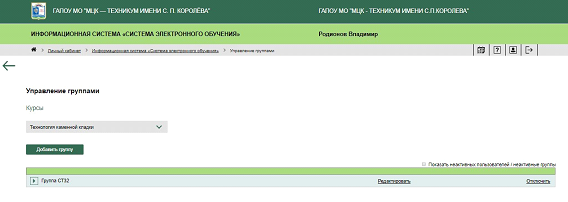 Рис. 5. Раздел «Управление группами», роль «Администратор»По умолчанию осуществляется управление пользователями того курса, откуда был осуществлен переход. В разделе реализована возможность выбора другого курса в выпадающем списке (рис. 6).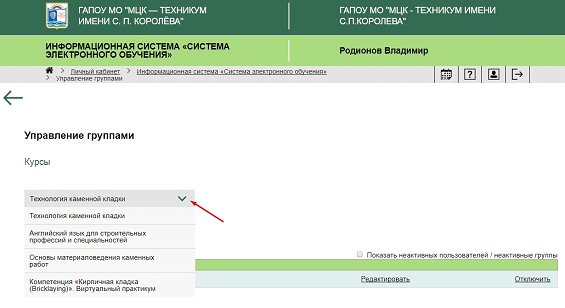 Рис.6. «Управление группами», выпадающий списокНа данной странице отображаются следующие элементы:Список учебных групп, проходящих обучение по выбранному курсу;Кнопка Добавить группу, при нажатии на которую открывается модальное окно с формой добавления новой группы (рис. 7), содержащей следующие поля для заполнения:Название группы, Описание группы, ID группы. Идентификатор группы (ID) вводится пользователем в роли Администратор. Создание новой группы должно происходить при нажатии на кнопку Добавить.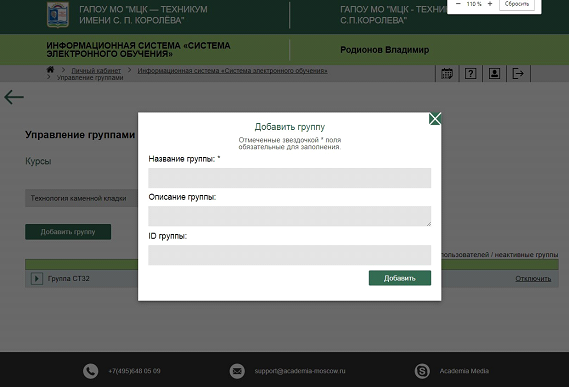 Рис. 7. Создание новой группыВ случае если «Администратор» уже создал группы, на странице Управление группами отображается также список учебных групп, прикрепленных к курсу, и кнопка, позволяющая свернуть или развернуть список студентов, входящих в группу (рис. 8).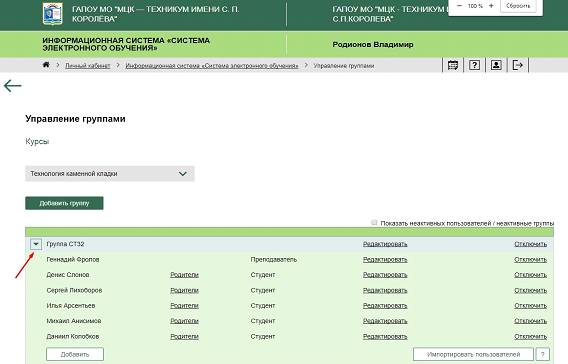 Рис. 8. Развернутый список учебной группыКаждая позиция списка пользователей имеет следующие элементы управления:кнопка Редактировать, при нажатии на которую открывается модальное окно с формой редактирования свойств группы, а также пользователей (рис. 9);кнопка Отключить, при нажатии на которую для участников группы курс становится недоступен для просмотра и изучения, но остаются доступными для просмотра результатов обучения (Отчеты) (рис. 10).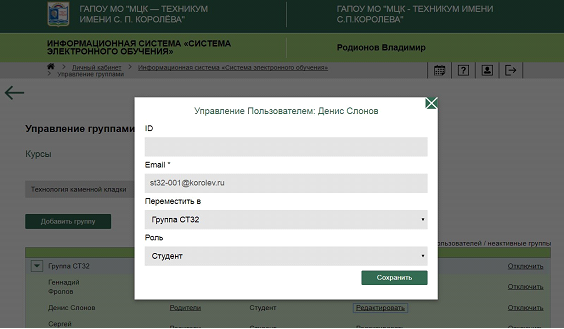 Рис. 9. Редактирование учетной записи пользователя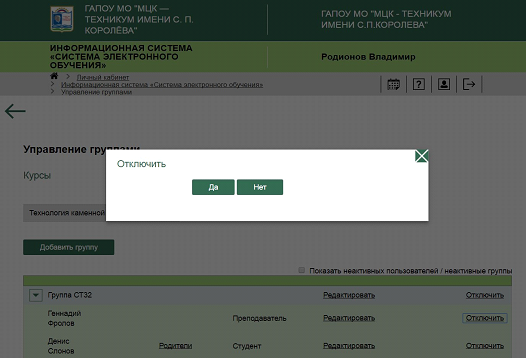 Рис. 10. Прекращение доступа пользователя/группы к курсуСписок пользователей содержит данные пользователей, входящих в группу, включая неактивных: указаны имя, фамилия пользователя, роль пользователя, адрес электронной почты Родителя (законного представителя пользователя в роли «Студент») с возможностью редактирования (рис. 11). Список неактивных пользователей/неактивных групп по умолчанию скрыт. Этот список отображается при установке «флажка» Показать неактивных пользователей/ неактивные группы.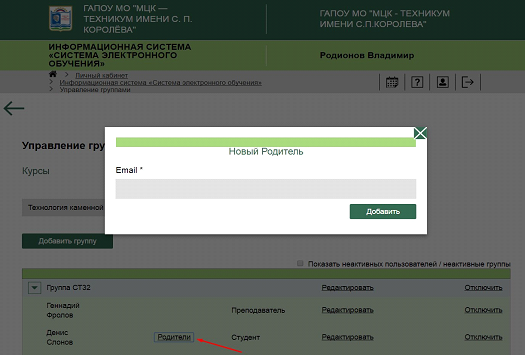 Рис. 11. Добавление/редактирование адреса электронной почты родителяКнопка Добавить внутри развернутого списка группы вызывает модальное окно с формой добавления нового пользователя для прохождения курса, а также для регистрации в Платформе (рис. 12).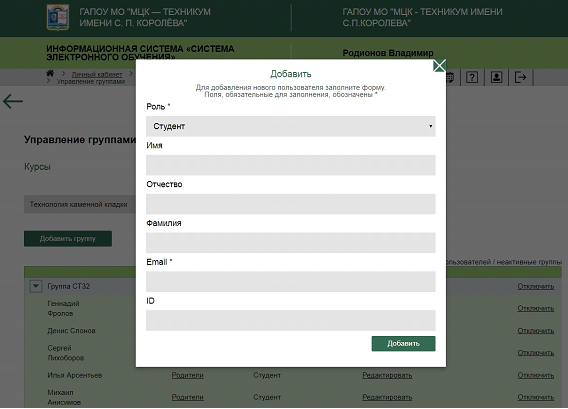 Рис. 12. Добавление нового пользователяФорма добавления пользователя содержит следующие поля и элементы: выпадающий список ролей («Студент» или «Преподаватель»), поля для заполнения — ФИО, адрес электронной почты, ID пользователя. Поля, обязательные для заполнения, обозначены звездочкой (*). При нажатии на кнопку Добавить новому пользователю будет направлено письмо-приглашение с доступом на прохождение курса. Незарегистрированные ранее пользователи должны заполнить регистрационную форму и затем получить доступ к работе с Платформой и изучению курса.При нажатии на кнопку Импортировать пользователей возникает модальное окно, с помощью которого пользователи в роли «Администратор» и «Преподаватель» имеют возможность импортировать пользователей в выбранную группу или учебный курс, загрузив текстовый файл со списком пользователей (рис. 13). В случае возникновения проблем при импортировании пользователей предусмотрена возможность получения справочной информации при нажатии на иконку Вопросительный знак.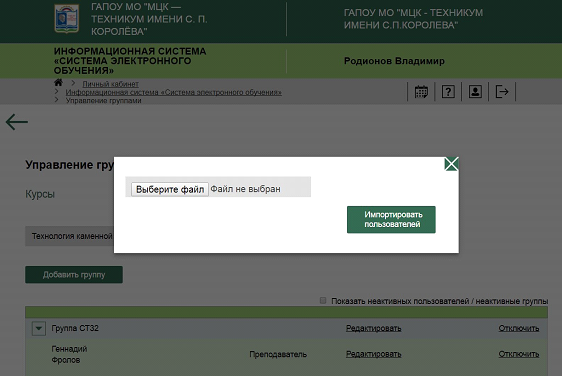 Рис.13. Импортирование пользователей в группу6. Управление курсамиРаздел «Управление курсами» предназначен для построения образовательной траектории студентов и учебных групп, управления доступом (полного/частичного) к разделам и темам курса.Данный раздел доступен пользователям в роли «Администратор» и «Преподаватель».При нажатии на кнопку Управление курсами осуществляется переход к странице, позволяющей пользователю (к примеру, Преподаватель) осуществить настройки доступа студентов/ групп к различным разделам курса (рис. 14).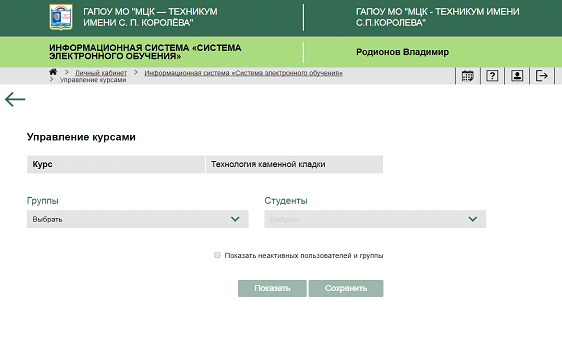 Рис. 14. Раздел «Управление курсами»Пользователю доступна следующая информация: название курса, списки групп и студентов, записанных на прохождение данного курса, включая неактивных пользователей и группы (по умолчанию список неактивных пользователей/групп скрыт). Для предоставления доступа к разделам курса пользователю необходимо в выпадающем списке выбрать группы и студентов, установив «флажки» в списках. Кнопка Показать после этого становится активной (рис. 15).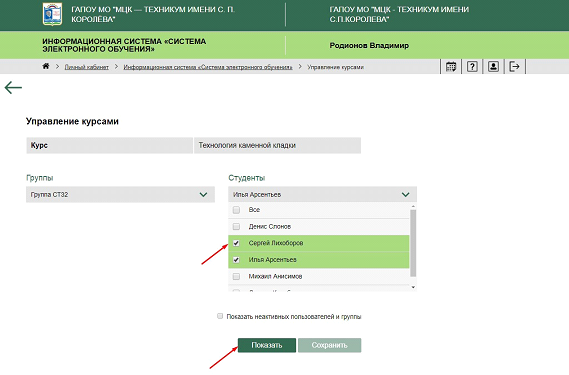 Рис. 15. Управление курсамиПри нажатии на кнопку Показать появляется список разделов курса, на прохождение которого записаны выбранные группы или студенты, и возможность отметить активными те разделы, изучение которых планируется. Остальные разделы, соответственно, недоступны для изучения данной группе или студентам. Этот выбор можно сохранить с помощью кнопки Сохранить (рис. 16).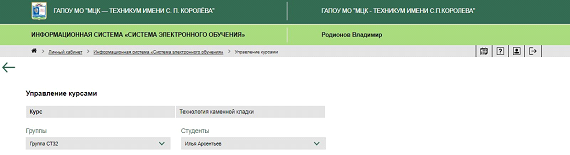 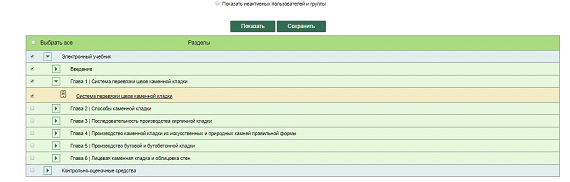 Рис. 16. Управление контентом курса7. Рабочая программа, Об учебном курсеПользователь имеет возможность просмотреть и сохранить рабочую учебную программу курса и информацию об учебном курсе в формате .pdf, нажав на соответствующие кнопки Рабочая программа и Об учебном курсе (рис. 17). Данная возможность доступна для пользователей в роли «Преподаватель».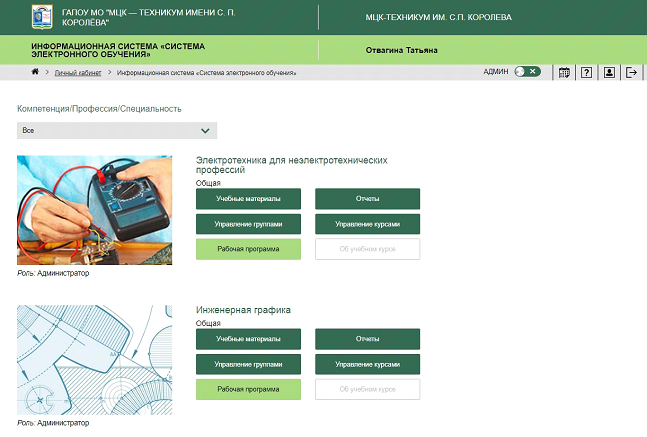 Рис. 17. Рабочая программа, Об учебном курсе